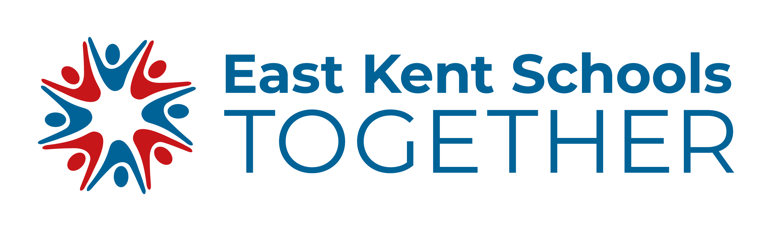 Theme: CommunicationAdditional informationRefreshments and Parking will be provided on campus and the meeting will be held in the conference room.  Please sign in and out at reception and collect a visitor’s pass for the duration of your time at the school.My Contact Details: vfh@sluk.com  01843 808080 Ext 1401         Administration Cluster         Administration ClusterLocation:Spires AcademyDate:14th February 2019Time:2:00pm – 4:00pmFacilitator:Mrs V HammondWelcome & IntroductionsAttendees to demonstrate an actual activity, show a new resource or sharing effective practice in terms of communicationInternal Communication: Email, Phone call, Text, Online ChatExternal Communication: Email, Phone, Text, Letters, social media, event invitations, Internal event preparationsShadowing projectAny Other BusinessDate & Venue of next meeting